Tellimisavaldus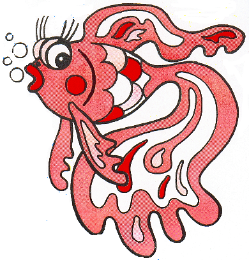 XXXII Vabariikliku kooliteatrite festivali «Kuldkalake 2023» osalusesKollektiivi nimetus			__________________________________________________Koolilt /asutuselt			__________________________________________________Registreerimisnumber (teistest linnadest)	____________________________________________Linn						____________________________________________Aadress, postiindeks				____________________________________________Kontakttelefon  /E-post			____________________________________________Kollektiividele, kes tulevad teistest linnadest	____________________________________________Kes tasub festivali sissemaksu (organisatsiooni nimetus või füüsilise isiku isikukood)	__________________________________________________________________________________Organisatsiooni registreerimise number või füüsilise isiku isikukood____________________________Aadress, telefon, organisatsiooni või füüsilise isiku e-post	________________________________Etenduse nimetus		_________________________________________________________Lavastuse autor, näitepala (autori nimi ja perekonnanimi) ___________________________________Žanr (dramaatiline, muusikaline, plastiline, estraadi jne) _____________________________________Etenduse kestvus	________________________________________________________________Dekoratsioonide paigaldamise ja mahavõtmise aeg _________________________________________Režissöör vastutab informatsiooni eest, mis on seotud etenduse kestvuse, dekoratsioonide paigaldamise ajaga ___________________________________________________________________Vaatajate vanus (umbes: alates 1. – 4. klassini) ___________________________________________Režissööri ees- ja perekonnanimi 	____________________________________________________Kontaktandmed /Е-post			____________________________________________________________________________Etendusest osalejate täpne nimekiri (nimi, perekonnanimi, klass, roll).Lisainfo, soovid:№NimiPerekonnanimi KlassRoll